Red Rabbit Gardens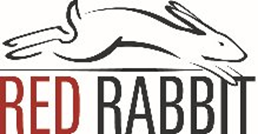 M                   CSA Information and Application Form 2020CSA:  Community Supported (Shared) Agriculture, where you invest in the farm and farmer and receive a weekly share of fresh, seasonal vegetables from the farm for 18 weeks.  Our Commitment to you:  To serve you fresh, organic veggies throughout the season.First dibs on free range eggs and meats available at various times throughout the seasonWeekly update before pick up of your box contents to help you plan your meals and shopping, as well as other farm updates.Sub veggies for foods you cannot eat/have sensitivities to.Your Commitment to us:To pay for and pick up your veggies on timeIf you are going to miss a week, arrange ahead of time to have another person get your veggies, or let us know and defer to another week.  You can make up the value of the missed week over the remaining weeks with extra veggies.Tell us of any veggie allergies/sensitivitiesBring your own bags/bins, or return borrowed bins/containers if you forget.Size OptionsPick Up LocationsThe Georgetown Farmers Market on Saturdays  8-12.30pmGoodfellows Field to Fork Bakery Café Rockwood Wednesdays 8-6pm905-327-7019		rrgardens@live.com		5835 Wellington Rd. 26 Rockwood, On. N0B 2K0Red Rabbit GardensM                   CSA Information and Application Form 2019Name:  _________________________________   Phone Number: _______________________________Email Address:___________________________    Share Type: please circle the size and schedule you would like:Small:     	Holiday $180		Season  $300Large:		Holiday $255		Season  $430		July 4 – Aug 29    	June 13 – Oct 10Pick Up Location: Please select a pick up locationSaturday  8-12pm  The Georgetown MarketWednesday 8-6pm Goodfellows Bakery Café RockwoodPayment Options:  By Cash or Cheque ( cheque payable to Emily Hendrikx)	Two Payments: - Signup Deposit half of package value by June 16		  - Remaining half by August 1 	Full Payment:      June 16Comments:  Dates you will be away, vegetable sensitivities, questions…Please submit application by email or regular mail, please note different mailing address Mailing Address:  5835 Wellington rd. 26 Rockwood, ON.  N0B 2K0905-327-7019		rrgardens@live.com		5835 Wellington Rd. 26 Rockwood, On. N0B 2K0Holiday PackageSeason Package9 weeks17 weeksSmallOne or two veggie eaters or to supplement a families meals$180.00 $300.00 LargeLarge Shares receive a $10 voucher to put toward eggs, meat or produce$255.00 $430.00 